圆的认识教案设计学习目标学习目标学习目标学习目标学习目标学习目标学习目标学习目标学习目标学习目标学习目标学习目标描述学习目标描述学习目标描述学习目标描述学习目标描述学习目标描述学习目标描述学习目标描述学习目标描述学习目标描述学习目标描述知识与技能目标：能够说出圆的定义。能够列举生活中的圆形物体。能够说出圆心，半径，直径的概念。能够用圆规画圆。过程与方法目标：通过动手操作活动，培养学生动手实践的能力与运用所学知识解决实际问题的能力。通过小组合作探究学习，培养学生合作学习的精神。情感态度价值观目标：所学知识来源于实践生活能够激发学生的兴趣、体会数学在生活中的运用。知识与技能目标：能够说出圆的定义。能够列举生活中的圆形物体。能够说出圆心，半径，直径的概念。能够用圆规画圆。过程与方法目标：通过动手操作活动，培养学生动手实践的能力与运用所学知识解决实际问题的能力。通过小组合作探究学习，培养学生合作学习的精神。情感态度价值观目标：所学知识来源于实践生活能够激发学生的兴趣、体会数学在生活中的运用。知识与技能目标：能够说出圆的定义。能够列举生活中的圆形物体。能够说出圆心，半径，直径的概念。能够用圆规画圆。过程与方法目标：通过动手操作活动，培养学生动手实践的能力与运用所学知识解决实际问题的能力。通过小组合作探究学习，培养学生合作学习的精神。情感态度价值观目标：所学知识来源于实践生活能够激发学生的兴趣、体会数学在生活中的运用。知识与技能目标：能够说出圆的定义。能够列举生活中的圆形物体。能够说出圆心，半径，直径的概念。能够用圆规画圆。过程与方法目标：通过动手操作活动，培养学生动手实践的能力与运用所学知识解决实际问题的能力。通过小组合作探究学习，培养学生合作学习的精神。情感态度价值观目标：所学知识来源于实践生活能够激发学生的兴趣、体会数学在生活中的运用。知识与技能目标：能够说出圆的定义。能够列举生活中的圆形物体。能够说出圆心，半径，直径的概念。能够用圆规画圆。过程与方法目标：通过动手操作活动，培养学生动手实践的能力与运用所学知识解决实际问题的能力。通过小组合作探究学习，培养学生合作学习的精神。情感态度价值观目标：所学知识来源于实践生活能够激发学生的兴趣、体会数学在生活中的运用。知识与技能目标：能够说出圆的定义。能够列举生活中的圆形物体。能够说出圆心，半径，直径的概念。能够用圆规画圆。过程与方法目标：通过动手操作活动，培养学生动手实践的能力与运用所学知识解决实际问题的能力。通过小组合作探究学习，培养学生合作学习的精神。情感态度价值观目标：所学知识来源于实践生活能够激发学生的兴趣、体会数学在生活中的运用。知识与技能目标：能够说出圆的定义。能够列举生活中的圆形物体。能够说出圆心，半径，直径的概念。能够用圆规画圆。过程与方法目标：通过动手操作活动，培养学生动手实践的能力与运用所学知识解决实际问题的能力。通过小组合作探究学习，培养学生合作学习的精神。情感态度价值观目标：所学知识来源于实践生活能够激发学生的兴趣、体会数学在生活中的运用。知识与技能目标：能够说出圆的定义。能够列举生活中的圆形物体。能够说出圆心，半径，直径的概念。能够用圆规画圆。过程与方法目标：通过动手操作活动，培养学生动手实践的能力与运用所学知识解决实际问题的能力。通过小组合作探究学习，培养学生合作学习的精神。情感态度价值观目标：所学知识来源于实践生活能够激发学生的兴趣、体会数学在生活中的运用。知识与技能目标：能够说出圆的定义。能够列举生活中的圆形物体。能够说出圆心，半径，直径的概念。能够用圆规画圆。过程与方法目标：通过动手操作活动，培养学生动手实践的能力与运用所学知识解决实际问题的能力。通过小组合作探究学习，培养学生合作学习的精神。情感态度价值观目标：所学知识来源于实践生活能够激发学生的兴趣、体会数学在生活中的运用。知识与技能目标：能够说出圆的定义。能够列举生活中的圆形物体。能够说出圆心，半径，直径的概念。能够用圆规画圆。过程与方法目标：通过动手操作活动，培养学生动手实践的能力与运用所学知识解决实际问题的能力。通过小组合作探究学习，培养学生合作学习的精神。情感态度价值观目标：所学知识来源于实践生活能够激发学生的兴趣、体会数学在生活中的运用。知识与技能目标：能够说出圆的定义。能够列举生活中的圆形物体。能够说出圆心，半径，直径的概念。能够用圆规画圆。过程与方法目标：通过动手操作活动，培养学生动手实践的能力与运用所学知识解决实际问题的能力。通过小组合作探究学习，培养学生合作学习的精神。情感态度价值观目标：所学知识来源于实践生活能够激发学生的兴趣、体会数学在生活中的运用。学习内容与学习任务学习内容与学习任务学习内容与学习任务学习内容与学习任务学习内容与学习任务学习内容与学习任务学习内容与学习任务学习内容与学习任务学习内容与学习任务学习内容与学习任务学习内容与学习任务《圆的认识》位于九年义务教育六年制人教版小学数学六年级上册第五章，教材注重从学生的生活经验和知识背景出发，结合具体情境和操作活动来安排知识内容，使学生上升到数学层面来认识圆，体会到圆的本质特征。《圆的认识》位于九年义务教育六年制人教版小学数学六年级上册第五章，教材注重从学生的生活经验和知识背景出发，结合具体情境和操作活动来安排知识内容，使学生上升到数学层面来认识圆，体会到圆的本质特征。《圆的认识》位于九年义务教育六年制人教版小学数学六年级上册第五章，教材注重从学生的生活经验和知识背景出发，结合具体情境和操作活动来安排知识内容，使学生上升到数学层面来认识圆，体会到圆的本质特征。《圆的认识》位于九年义务教育六年制人教版小学数学六年级上册第五章，教材注重从学生的生活经验和知识背景出发，结合具体情境和操作活动来安排知识内容，使学生上升到数学层面来认识圆，体会到圆的本质特征。《圆的认识》位于九年义务教育六年制人教版小学数学六年级上册第五章，教材注重从学生的生活经验和知识背景出发，结合具体情境和操作活动来安排知识内容，使学生上升到数学层面来认识圆，体会到圆的本质特征。《圆的认识》位于九年义务教育六年制人教版小学数学六年级上册第五章，教材注重从学生的生活经验和知识背景出发，结合具体情境和操作活动来安排知识内容，使学生上升到数学层面来认识圆，体会到圆的本质特征。《圆的认识》位于九年义务教育六年制人教版小学数学六年级上册第五章，教材注重从学生的生活经验和知识背景出发，结合具体情境和操作活动来安排知识内容，使学生上升到数学层面来认识圆，体会到圆的本质特征。《圆的认识》位于九年义务教育六年制人教版小学数学六年级上册第五章，教材注重从学生的生活经验和知识背景出发，结合具体情境和操作活动来安排知识内容，使学生上升到数学层面来认识圆，体会到圆的本质特征。《圆的认识》位于九年义务教育六年制人教版小学数学六年级上册第五章，教材注重从学生的生活经验和知识背景出发，结合具体情境和操作活动来安排知识内容，使学生上升到数学层面来认识圆，体会到圆的本质特征。《圆的认识》位于九年义务教育六年制人教版小学数学六年级上册第五章，教材注重从学生的生活经验和知识背景出发，结合具体情境和操作活动来安排知识内容，使学生上升到数学层面来认识圆，体会到圆的本质特征。《圆的认识》位于九年义务教育六年制人教版小学数学六年级上册第五章，教材注重从学生的生活经验和知识背景出发，结合具体情境和操作活动来安排知识内容，使学生上升到数学层面来认识圆，体会到圆的本质特征。学习者特征分析学习者特征分析学习者特征分析学习者特征分析学习者特征分析学习者特征分析学习者特征分析学习者特征分析学习者特征分析学习者特征分析学习者特征分析学生学过了几种平面几何图形，对于平面几何图形中点、线、面以及轴对称图形等基本概念已经有了初步的认识。生活中也有各种圆形物体，学生对圆有一定的了解。六年级的学生具有一定的感性认识和直观体验，有一定的认知水平，能够很好的接受新知识。学生学过了几种平面几何图形，对于平面几何图形中点、线、面以及轴对称图形等基本概念已经有了初步的认识。生活中也有各种圆形物体，学生对圆有一定的了解。六年级的学生具有一定的感性认识和直观体验，有一定的认知水平，能够很好的接受新知识。学生学过了几种平面几何图形，对于平面几何图形中点、线、面以及轴对称图形等基本概念已经有了初步的认识。生活中也有各种圆形物体，学生对圆有一定的了解。六年级的学生具有一定的感性认识和直观体验，有一定的认知水平，能够很好的接受新知识。学生学过了几种平面几何图形，对于平面几何图形中点、线、面以及轴对称图形等基本概念已经有了初步的认识。生活中也有各种圆形物体，学生对圆有一定的了解。六年级的学生具有一定的感性认识和直观体验，有一定的认知水平，能够很好的接受新知识。学生学过了几种平面几何图形，对于平面几何图形中点、线、面以及轴对称图形等基本概念已经有了初步的认识。生活中也有各种圆形物体，学生对圆有一定的了解。六年级的学生具有一定的感性认识和直观体验，有一定的认知水平，能够很好的接受新知识。学生学过了几种平面几何图形，对于平面几何图形中点、线、面以及轴对称图形等基本概念已经有了初步的认识。生活中也有各种圆形物体，学生对圆有一定的了解。六年级的学生具有一定的感性认识和直观体验，有一定的认知水平，能够很好的接受新知识。学生学过了几种平面几何图形，对于平面几何图形中点、线、面以及轴对称图形等基本概念已经有了初步的认识。生活中也有各种圆形物体，学生对圆有一定的了解。六年级的学生具有一定的感性认识和直观体验，有一定的认知水平，能够很好的接受新知识。学生学过了几种平面几何图形，对于平面几何图形中点、线、面以及轴对称图形等基本概念已经有了初步的认识。生活中也有各种圆形物体，学生对圆有一定的了解。六年级的学生具有一定的感性认识和直观体验，有一定的认知水平，能够很好的接受新知识。学生学过了几种平面几何图形，对于平面几何图形中点、线、面以及轴对称图形等基本概念已经有了初步的认识。生活中也有各种圆形物体，学生对圆有一定的了解。六年级的学生具有一定的感性认识和直观体验，有一定的认知水平，能够很好的接受新知识。学生学过了几种平面几何图形，对于平面几何图形中点、线、面以及轴对称图形等基本概念已经有了初步的认识。生活中也有各种圆形物体，学生对圆有一定的了解。六年级的学生具有一定的感性认识和直观体验，有一定的认知水平，能够很好的接受新知识。学生学过了几种平面几何图形，对于平面几何图形中点、线、面以及轴对称图形等基本概念已经有了初步的认识。生活中也有各种圆形物体，学生对圆有一定的了解。六年级的学生具有一定的感性认识和直观体验，有一定的认知水平，能够很好的接受新知识。学习环境的选择与学习资源的设计学习环境的选择与学习资源的设计学习环境的选择与学习资源的设计学习环境的选择与学习资源的设计学习环境的选择与学习资源的设计学习环境的选择与学习资源的设计学习环境的选择与学习资源的设计学习环境的选择与学习资源的设计学习环境的选择与学习资源的设计学习环境的选择与学习资源的设计学习环境的选择与学习资源的设计学习环境选择（打√）学习环境选择（打√）学习环境选择（打√）学习环境选择（打√）学习环境选择（打√）学习环境选择（打√）学习环境选择（打√）学习环境选择（打√）学习环境选择（打√）学习环境选择（打√）学习环境选择（打√）Web教室    √Web教室    √Web教室    √局域网局域网局域网局域网局域网城域网城域网城域网校园网    √校园网    √校园网    √Internet    √Internet    √Internet    √Internet    √Internet    √其他其他其他学习资源类型（打√）学习资源类型（打√）学习资源类型（打√）学习资源类型（打√）学习资源类型（打√）学习资源类型（打√）学习资源类型（打√）学习资源类型（打√）学习资源类型（打√）学习资源类型（打√）学习资源类型（打√）课件（网络课件）  √课件（网络课件）  √课件（网络课件）  √工具    √工具    √工具    √工具    √工具    √专题学习网站专题学习网站专题学习网站多媒体资源库    √多媒体资源库    √多媒体资源库    √案例库案例库案例库案例库案例库题库题库题库网络课件网络课件网络课件其他（专题学习资源）√其他（专题学习资源）√其他（专题学习资源）√其他（专题学习资源）√其他（专题学习资源）√学习资源内容简要说明学习资源内容简要说明学习资源内容简要说明学习资源内容简要说明学习资源内容简要说明学习资源内容简要说明学习资源内容简要说明学习资源内容简要说明学习资源内容简要说明学习资源内容简要说明学习资源内容简要说明网络：便于学生查找信息几何画板：便于学生画画，探究圆教学评价：圆是平面上的一种（  ）图形，将一张圆形纸片至少对折（  ）次可以得到这个圆的圆心。在同一个圆或相等的圆中，所有的半径长度都（  ）；所有的直径长度都（  ）；直径的长度是半径的（  ）。画一个直径4cm的圆，那么圆规两脚间的距离应该是（  ）cm。连接圆心和圆上任意一点的线段，叫做（  ），用字母（  ）表示。通过圆心并且两端都在圆上的线段，叫做（  ），用字母（  ）表示。答案：轴对称   2相等   相等   22半径   r直径   d教学反思：学生在课堂上学到了如何画圆的方法，并且通过小组讨论探究得出了圆的定义，但是在实际的教学过程中还要考虑好每个环节时间的把握状况，课堂突发状况的处理，老师的语言表达和举止。网络：便于学生查找信息几何画板：便于学生画画，探究圆教学评价：圆是平面上的一种（  ）图形，将一张圆形纸片至少对折（  ）次可以得到这个圆的圆心。在同一个圆或相等的圆中，所有的半径长度都（  ）；所有的直径长度都（  ）；直径的长度是半径的（  ）。画一个直径4cm的圆，那么圆规两脚间的距离应该是（  ）cm。连接圆心和圆上任意一点的线段，叫做（  ），用字母（  ）表示。通过圆心并且两端都在圆上的线段，叫做（  ），用字母（  ）表示。答案：轴对称   2相等   相等   22半径   r直径   d教学反思：学生在课堂上学到了如何画圆的方法，并且通过小组讨论探究得出了圆的定义，但是在实际的教学过程中还要考虑好每个环节时间的把握状况，课堂突发状况的处理，老师的语言表达和举止。网络：便于学生查找信息几何画板：便于学生画画，探究圆教学评价：圆是平面上的一种（  ）图形，将一张圆形纸片至少对折（  ）次可以得到这个圆的圆心。在同一个圆或相等的圆中，所有的半径长度都（  ）；所有的直径长度都（  ）；直径的长度是半径的（  ）。画一个直径4cm的圆，那么圆规两脚间的距离应该是（  ）cm。连接圆心和圆上任意一点的线段，叫做（  ），用字母（  ）表示。通过圆心并且两端都在圆上的线段，叫做（  ），用字母（  ）表示。答案：轴对称   2相等   相等   22半径   r直径   d教学反思：学生在课堂上学到了如何画圆的方法，并且通过小组讨论探究得出了圆的定义，但是在实际的教学过程中还要考虑好每个环节时间的把握状况，课堂突发状况的处理，老师的语言表达和举止。网络：便于学生查找信息几何画板：便于学生画画，探究圆教学评价：圆是平面上的一种（  ）图形，将一张圆形纸片至少对折（  ）次可以得到这个圆的圆心。在同一个圆或相等的圆中，所有的半径长度都（  ）；所有的直径长度都（  ）；直径的长度是半径的（  ）。画一个直径4cm的圆，那么圆规两脚间的距离应该是（  ）cm。连接圆心和圆上任意一点的线段，叫做（  ），用字母（  ）表示。通过圆心并且两端都在圆上的线段，叫做（  ），用字母（  ）表示。答案：轴对称   2相等   相等   22半径   r直径   d教学反思：学生在课堂上学到了如何画圆的方法，并且通过小组讨论探究得出了圆的定义，但是在实际的教学过程中还要考虑好每个环节时间的把握状况，课堂突发状况的处理，老师的语言表达和举止。网络：便于学生查找信息几何画板：便于学生画画，探究圆教学评价：圆是平面上的一种（  ）图形，将一张圆形纸片至少对折（  ）次可以得到这个圆的圆心。在同一个圆或相等的圆中，所有的半径长度都（  ）；所有的直径长度都（  ）；直径的长度是半径的（  ）。画一个直径4cm的圆，那么圆规两脚间的距离应该是（  ）cm。连接圆心和圆上任意一点的线段，叫做（  ），用字母（  ）表示。通过圆心并且两端都在圆上的线段，叫做（  ），用字母（  ）表示。答案：轴对称   2相等   相等   22半径   r直径   d教学反思：学生在课堂上学到了如何画圆的方法，并且通过小组讨论探究得出了圆的定义，但是在实际的教学过程中还要考虑好每个环节时间的把握状况，课堂突发状况的处理，老师的语言表达和举止。网络：便于学生查找信息几何画板：便于学生画画，探究圆教学评价：圆是平面上的一种（  ）图形，将一张圆形纸片至少对折（  ）次可以得到这个圆的圆心。在同一个圆或相等的圆中，所有的半径长度都（  ）；所有的直径长度都（  ）；直径的长度是半径的（  ）。画一个直径4cm的圆，那么圆规两脚间的距离应该是（  ）cm。连接圆心和圆上任意一点的线段，叫做（  ），用字母（  ）表示。通过圆心并且两端都在圆上的线段，叫做（  ），用字母（  ）表示。答案：轴对称   2相等   相等   22半径   r直径   d教学反思：学生在课堂上学到了如何画圆的方法，并且通过小组讨论探究得出了圆的定义，但是在实际的教学过程中还要考虑好每个环节时间的把握状况，课堂突发状况的处理，老师的语言表达和举止。网络：便于学生查找信息几何画板：便于学生画画，探究圆教学评价：圆是平面上的一种（  ）图形，将一张圆形纸片至少对折（  ）次可以得到这个圆的圆心。在同一个圆或相等的圆中，所有的半径长度都（  ）；所有的直径长度都（  ）；直径的长度是半径的（  ）。画一个直径4cm的圆，那么圆规两脚间的距离应该是（  ）cm。连接圆心和圆上任意一点的线段，叫做（  ），用字母（  ）表示。通过圆心并且两端都在圆上的线段，叫做（  ），用字母（  ）表示。答案：轴对称   2相等   相等   22半径   r直径   d教学反思：学生在课堂上学到了如何画圆的方法，并且通过小组讨论探究得出了圆的定义，但是在实际的教学过程中还要考虑好每个环节时间的把握状况，课堂突发状况的处理，老师的语言表达和举止。网络：便于学生查找信息几何画板：便于学生画画，探究圆教学评价：圆是平面上的一种（  ）图形，将一张圆形纸片至少对折（  ）次可以得到这个圆的圆心。在同一个圆或相等的圆中，所有的半径长度都（  ）；所有的直径长度都（  ）；直径的长度是半径的（  ）。画一个直径4cm的圆，那么圆规两脚间的距离应该是（  ）cm。连接圆心和圆上任意一点的线段，叫做（  ），用字母（  ）表示。通过圆心并且两端都在圆上的线段，叫做（  ），用字母（  ）表示。答案：轴对称   2相等   相等   22半径   r直径   d教学反思：学生在课堂上学到了如何画圆的方法，并且通过小组讨论探究得出了圆的定义，但是在实际的教学过程中还要考虑好每个环节时间的把握状况，课堂突发状况的处理，老师的语言表达和举止。网络：便于学生查找信息几何画板：便于学生画画，探究圆教学评价：圆是平面上的一种（  ）图形，将一张圆形纸片至少对折（  ）次可以得到这个圆的圆心。在同一个圆或相等的圆中，所有的半径长度都（  ）；所有的直径长度都（  ）；直径的长度是半径的（  ）。画一个直径4cm的圆，那么圆规两脚间的距离应该是（  ）cm。连接圆心和圆上任意一点的线段，叫做（  ），用字母（  ）表示。通过圆心并且两端都在圆上的线段，叫做（  ），用字母（  ）表示。答案：轴对称   2相等   相等   22半径   r直径   d教学反思：学生在课堂上学到了如何画圆的方法，并且通过小组讨论探究得出了圆的定义，但是在实际的教学过程中还要考虑好每个环节时间的把握状况，课堂突发状况的处理，老师的语言表达和举止。网络：便于学生查找信息几何画板：便于学生画画，探究圆教学评价：圆是平面上的一种（  ）图形，将一张圆形纸片至少对折（  ）次可以得到这个圆的圆心。在同一个圆或相等的圆中，所有的半径长度都（  ）；所有的直径长度都（  ）；直径的长度是半径的（  ）。画一个直径4cm的圆，那么圆规两脚间的距离应该是（  ）cm。连接圆心和圆上任意一点的线段，叫做（  ），用字母（  ）表示。通过圆心并且两端都在圆上的线段，叫做（  ），用字母（  ）表示。答案：轴对称   2相等   相等   22半径   r直径   d教学反思：学生在课堂上学到了如何画圆的方法，并且通过小组讨论探究得出了圆的定义，但是在实际的教学过程中还要考虑好每个环节时间的把握状况，课堂突发状况的处理，老师的语言表达和举止。网络：便于学生查找信息几何画板：便于学生画画，探究圆教学评价：圆是平面上的一种（  ）图形，将一张圆形纸片至少对折（  ）次可以得到这个圆的圆心。在同一个圆或相等的圆中，所有的半径长度都（  ）；所有的直径长度都（  ）；直径的长度是半径的（  ）。画一个直径4cm的圆，那么圆规两脚间的距离应该是（  ）cm。连接圆心和圆上任意一点的线段，叫做（  ），用字母（  ）表示。通过圆心并且两端都在圆上的线段，叫做（  ），用字母（  ）表示。答案：轴对称   2相等   相等   22半径   r直径   d教学反思：学生在课堂上学到了如何画圆的方法，并且通过小组讨论探究得出了圆的定义，但是在实际的教学过程中还要考虑好每个环节时间的把握状况，课堂突发状况的处理，老师的语言表达和举止。学习情境创设学习情境创设学习情境创设学习情境创设学习情境创设学习情境创设学习情境创设学习情境创设学习情境创设学习情境创设学习情境创设学习情境类型（打√）学习情境类型（打√）学习情境类型（打√）学习情境类型（打√）学习情境类型（打√）学习情境类型（打√）学习情境类型（打√）学习情境类型（打√）学习情境类型（打√）学习情境类型（打√）学习情境类型（打√）真实情景真实情景真实情景真实情景真实情景问题性情景问题性情景问题性情景问题性情景问题性情景问题性情景虚拟情境虚拟情境虚拟情境虚拟情境虚拟情境其他    √其他    √其他    √其他    √其他    √其他    √学习情境设计学习情境设计学习情境设计学习情境设计学习情境设计学习情境设计学习情境设计学习情境设计学习情境设计学习情境设计学习情境设计教学中通过学生自主探究圆的画法，老师进行要点总结，改善课堂教学氛围，培养自主探究的能力。教师为学生创设探究性教学环境，提供学习资源，有利于培养学生自主学习能力。教学中通过学生自主探究圆的画法，老师进行要点总结，改善课堂教学氛围，培养自主探究的能力。教师为学生创设探究性教学环境，提供学习资源，有利于培养学生自主学习能力。教学中通过学生自主探究圆的画法，老师进行要点总结，改善课堂教学氛围，培养自主探究的能力。教师为学生创设探究性教学环境，提供学习资源，有利于培养学生自主学习能力。教学中通过学生自主探究圆的画法，老师进行要点总结，改善课堂教学氛围，培养自主探究的能力。教师为学生创设探究性教学环境，提供学习资源，有利于培养学生自主学习能力。教学中通过学生自主探究圆的画法，老师进行要点总结，改善课堂教学氛围，培养自主探究的能力。教师为学生创设探究性教学环境，提供学习资源，有利于培养学生自主学习能力。教学中通过学生自主探究圆的画法，老师进行要点总结，改善课堂教学氛围，培养自主探究的能力。教师为学生创设探究性教学环境，提供学习资源，有利于培养学生自主学习能力。教学中通过学生自主探究圆的画法，老师进行要点总结，改善课堂教学氛围，培养自主探究的能力。教师为学生创设探究性教学环境，提供学习资源，有利于培养学生自主学习能力。教学中通过学生自主探究圆的画法，老师进行要点总结，改善课堂教学氛围，培养自主探究的能力。教师为学生创设探究性教学环境，提供学习资源，有利于培养学生自主学习能力。教学中通过学生自主探究圆的画法，老师进行要点总结，改善课堂教学氛围，培养自主探究的能力。教师为学生创设探究性教学环境，提供学习资源，有利于培养学生自主学习能力。教学中通过学生自主探究圆的画法，老师进行要点总结，改善课堂教学氛围，培养自主探究的能力。教师为学生创设探究性教学环境，提供学习资源，有利于培养学生自主学习能力。教学中通过学生自主探究圆的画法，老师进行要点总结，改善课堂教学氛围，培养自主探究的能力。教师为学生创设探究性教学环境，提供学习资源，有利于培养学生自主学习能力。学习活动组织学习活动组织学习活动组织学习活动组织学习活动组织学习活动组织学习活动组织学习活动组织学习活动组织学习活动组织学习活动组织自主学习设计（打√并填写相关内容）自主学习设计（打√并填写相关内容）自主学习设计（打√并填写相关内容）自主学习设计（打√并填写相关内容）自主学习设计（打√并填写相关内容）自主学习设计（打√并填写相关内容）自主学习设计（打√并填写相关内容）自主学习设计（打√并填写相关内容）自主学习设计（打√并填写相关内容）自主学习设计（打√并填写相关内容）自主学习设计（打√并填写相关内容）类型类型相应内容相应内容使用资源使用资源学生活动学生活动学生活动教师活动教师活动抛锚式抛锚式支架式支架式随机进入式随机进入式其他 √其他 √探究知识点探究知识点纸张、几何画板纸张、几何画板自主探究如何画圆自主探究如何画圆自主探究如何画圆分配任务引导学生探究分配任务引导学生探究协作学习设计（打√并填写相关内容）协作学习设计（打√并填写相关内容）协作学习设计（打√并填写相关内容）协作学习设计（打√并填写相关内容）协作学习设计（打√并填写相关内容）协作学习设计（打√并填写相关内容）协作学习设计（打√并填写相关内容）协作学习设计（打√并填写相关内容）协作学习设计（打√并填写相关内容）协作学习设计（打√并填写相关内容）协作学习设计（打√并填写相关内容）类型相应内容相应内容使用资源使用资源分组情况分组情况学生活动学生活动学生活动教师活动竞争伙伴协同辩论角色扮演其他 √强化新知强化新知课件课件按照学习小组进行分组合作按照学习小组进行分组合作探索画圆要点，总结圆的特点探索画圆要点，总结圆的特点探索画圆要点，总结圆的特点引导学生进行总结教学结构流程的设计教学结构流程的设计教学结构流程的设计教学结构流程的设计教学结构流程的设计教学结构流程的设计教学结构流程的设计教学结构流程的设计教学结构流程的设计教学结构流程的设计教学结构流程的设计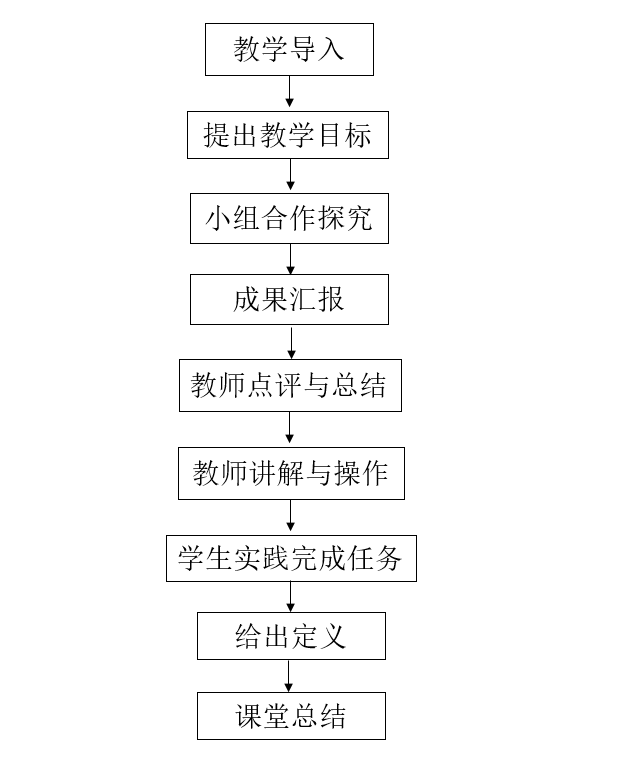 